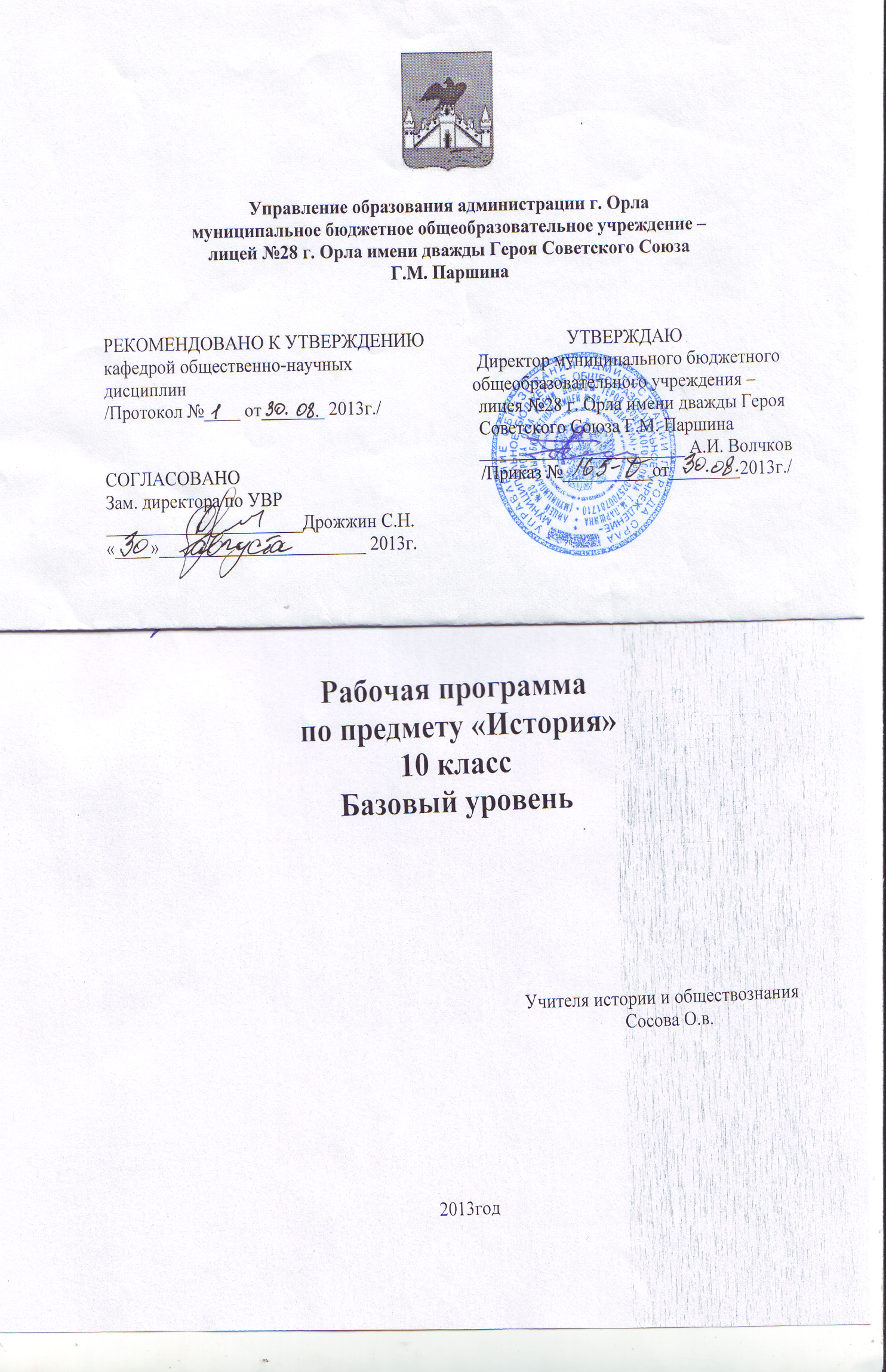 Пояснительная запискаНастоящая рабочая программа по истории разработана на основе федерального компонента государственного стандарта общего образования, Примерной программы основного общего образования по истории. Рабочая программа учебного курса по истории для 10  класса “Россия и мир ”рассчитана  на 70 часов В данном синтетическом курсе сведены воедино курсы отечественной и мировой истории. В фокусе содержательного наполнения курса находится история России, что и определяет его структуру. Методологической основой его предметного содержания являются цивилизационный подход в сочетании со стадиальным, теория модернизации и представление о многофакторности исторического процесса.Основными задачами данного курса являются:систематизация и закрепление имевшихся ранее у учащихся и полученных в ходе изучения данного курса исторических знаний; обобщение знаний на теоретическом уровне, создающем цельноосмысленную картину истории человечества, включая представления о периодизации, цивилизациях, прогрессе, многофакторности исторического процесса, доминирующих тенденциях общеисторического развития в разные эпохи ;понимание мирового исторического процесса в его единстве и многообразии; формирование у учащихся исторического мышления, понимания причинно-следственных связей, умения оперировать основными научными понятиями;осознание учащимися места России в истории человечества и в современном мировом сообществе, ее цивилизационных характеристик, взаимосвязи истории страны с мировой историей, вклада России в мировую культуру; воспитание у учащихся на основе изучения исторического материала гуманистического видения мира, неприятия всех проявлений дискриминации (расовой, конфессиональной, социально-групповой), уважения к другим, далеким по времени и современным культурам;формирование у учащихся гражданских идеалов и патриотических чувств, активной позиции по отношению к нарушениям прав человека, нигилистическому отношению к истории и культуре своей Родины, националистическому извращению прошлого русского народа и других народов страны; воспитание учащихся в духе признания неизбежности плюрализма взглядов, социального компромисса и толерантности, неприятия всех форм нецивилизованного насилия, предотвращения и избежания социальных конфликтов путем поиска их мирного разрешения. Календарно- тематический план для 10 класса по истории ориентирован на использование УМК:Учебника : Россия и мир: учебник для 10 кл./ О.В. Волобуев. – М.: Дрофа,2002Дополнительные пособия для учителя:«История России с древнейших времен до конца 16в.»  учебник для 10 кл ч.1. / А.Н. Сахаров. М.: Русское слово,2009«История Отечества» А. А. Преображенского,2001История России 17-19 в.»  учебник для 10 кл ч.2. / А.Н. Сахаров, А.Н. Боханов, М.: Русское слово,2008Всемирная история. История России и мира с древнейших времен до конца 19 в: учебник для 10 кл./ Н.В. Загладин. – М.: Русское слово, 2008 «История средних веков» Е. В. Агибалова,2008Тесты по истории России (9-18вв), Б.И. Павлов, 2001Поурочные разработки по истории России. Н.С. Кочетов - Волгоград: Учитель,2007Поурочные разработки по истории. О.В. Волобуев. – М.: Дрофа,2008 Календарно – тематическое планирование предполагает изучение истории России 46 учебных часов, всеобщей истории 24 часа. Для информационно – компьютерной поддержки учебного процесса предполагается использование следующих программно – педагогических средств, реализуемых с помощью компьютера: СД - Россия на рубеже третьего тысячелетия, От Кремля до рейхстага, Готовимся к ЕГЭ по истории. Методический комплекс включает также исторические карты, таблицы.“Россия и мир. История с древнейших времен до конца XIX века”-70 часовВведениеЗадачи и особенности учебного курса. Основные тенденции мирового общественного развития. Россия и мировой исторический процесс. Тема I. Цивилизации Древнего мира и раннего Средневековья Цивилизации древнего Востока и античного мира. Начало преобразование человеком мира природы. Переход от присваивающего хозяйства к производящему. Появление ремесла и торговли. Ранние цивилизации и их особенности. Государство на Востоке. Деспотия. Возникновение античной цивилизации. Аристократия и демократия в античных полисах. Эллинизм: государство и общество. Римский мир Средиземноморья.Рождение европейской средневековой цивилизации. Кризис поздней Римской империи. Великое переселение народов и его последствия для мира Средиземноморья. Падение Западной Римской империи. Начало эпохи Средневековья. Влияние античной традиции на политическую жизнь, право, градостроительство и архитектуру в эпоху средневековья. Латинский язык и литература в духовной жизни средневековья. Этническая карта Европы. Общественный строй варварских народов Европы. Роль христианства в жизни средневекового общества. Страны Западной Европы в раннее средневековье. Природные условия и хозяйственная деятельность. Образование варварских королевств. Франкское государство и его завоевания. Образование государств во Франции, Германии и Италии. Формирование раннефеодального общества. Феодальная собственность и феодальное поместьте. Феодальная лестница: сеньоры и вассалы. Дальнейшее политическое дробление. Образование Священной Римской империи. Сословия средневекового общества. Христианство и христианская церковь в жизни человека Средневековья. Духовная и светская власть.Византийская империя и восточнохристианский мир. Природа и население. Особенности развития Византии. Античная и христианская традиции в жизни византийцев. Государственная власть и церковь в Византийской империи. Раскол христианской церкви. Византия – крупнейшее христианское государство раннего Средневековья. Внешняя политика византийских императоров. Влияние Византии на славянский мир. Исламский мир. Аравия - родина ислама. Проповедь Мухаммеда и возникновение новой религии. Вероучение ислама. Начало арабских завоеваний. Образование халифата. Раскол в исламе: шииты и сунниты. Арабский халифат во второй половине VII-X в. Мусульманская культура.Тема II. Древняя РусьНароды Восточной Европы. Природно-географические условия и хозяйственно-культурные типы. Великое переселение народов. Этническая карта Восточной Европы. Расселение славян. Финно-угорские, балтские племена. Тюркский каганат. Хазария и Волжская Булгария.Восточные славяне в древности. Влияние природной среды на хозяйство и образ жизни восточных славян. Хозяйство. Особенности земледельческой культуры. Родоплеменная организация восточных славян и ее эволюция. Племенные союзы. Языческие верования. Устройство мира в представлении восточных славян. Славянские боги. Возникновение Древнерусского государства. Крещение Руси. Предпосылки формирования Древнерусского государства. Русь и варяги. Первые князья. Военные походы. Русь и Византия. Княжение Владимира I. Христианизация Руси и ее значение.Государство и общество. Организация управления государством. Полюдье. Начало княжеских усобиц. Правление Ярослава Мудрого. Центробежные тенденции в Древнерусском государстве. Владимир Мономах. Община и вотчина. Социальная структура древнерусского общества. "Русская правда".Церковь и культура. Русская Православная церковь. Влияние христианства на культуру. Развитие каменного зодчества. Древнерусская живопись. Образование. Литература. Летописание. Бытовая культура.Раздробленность Руси. Экономические и политические причины раздробленности. Натуральный характер сельского хозяйства. Расширение боярского землевладения. Рост городов. Окончательный распад Древнерусского государства. Борьба за великокняжеский стол. Владимиро-Суздальское княжество и рост его политического влияния. Новгородская земля. Система государственного управления. Культура Руси в XII - начале XIII вв. Архитектура. Живопись. Литература.Русь между Востоком и Западом. Держава Чингисхана. Первые завоевательные походы монголов. Нашествие на Волжскую Булгарию и на Русь. Батый. Борьба русских княжеств с монгольским нашествием и его последствия. Образование Золотой Орды. Система государственного управления. Русские земли в составе Золотой Орды. Александр Невский. Борьба со шведами и немцами. Отношения с Ордой.Тема III. Западная Европа в XI – XV векахЭкономическое и политическое развитие Западной Европы в XI – XV веках. Отделение ремесла от сельского хозяйства. Развитие ремесла и техники. Средневековый город и горожане. Торговля и банковское дело. Укрепление королевской власти во Франции и в Англии. Создание централизованных государств. Ослабление Священной Римской империи. Изменение роли церкви в жизни западноевропейского общества. Еретические движения.Взаимодействие средневековых цивилизаций. Католический, православный и мусульманский миры в раннее Средневековье. Крестовые походы. Судьба Византии и южнославянских государств. Реконкиста. Германская экспансия в Восточной Европе.Культура средневекового Запада. Картина мира в представлениях средневековых европейцев. Христианство и культура. “Рыцарская” культура. “Крестьянская” культура. “Городская” культура. Средневековые университеты.Тема IV. Российское государство в XIV-XVII вв.Москва во главе объединения русских земель. Начало возвышения Москвы. Первые московские князья. Рост их владений. Русские земли в составе Великого княжества Литовского и Русского. Правление в Московском княжестве Дмитрия Донского. Куликовская битва и ее значение. Василий I и Василий II. Междоусобица в Московском княжестве. Рост территории Московского княжества. Русь и государства-наследники Золотой Орды. Россия: третье православное царство. Политика Ивана III. Конец ордынского владычества. Завершение процесса объединения русских земель. Система органов государственной власти. Боярская дума. Судебник 1497 года. Концепция “Москва - третий Рим”. Централизация государственного управления. Формирование сословно-представительной монархии. Экономическое развитие в XIV-XVI вв. Изменения в социальной структуре общества. Дворянство. Формирование сословий. Начало оформления крепостного права.Кризис государства и общества. Смутное время. Иван IV. Ливонская война. Опричнина. Самодержавие Ивана Грозного. Правление Бориса Годунова. Причины и начало Смуты. Лжедмитрий I. Основные этапы Смуты. Интервенция Польши и Швеции. I и II ополчения. К. Минин. Д. М. Пожарский. Роль церкви в усилении национально-освободительного движения. Земский собор 1613 г. Становление самодержавия Романовых. Воцарение династии Романовых. Ликвидация последствий Смуты. Начало формирования самодержавия Романовых. Политика Алексея Михайловча. Патриарх Никон. Церковная реформа и раскол православной церкви. Старообрядчество. Изменения в экономике и социальном строе. Соборное уложение 1649 г. Народные волнения. Новые явления в духовной жизни общества.Начало формирования Российского многонационального государства. Политическая карта Восточной Европы в XVI в. Завоевание Среднего и Нижнего Поволжья. Освоение Дикого поля. Казачество. Освоение Севера Европейской части России. Присоединение к России Восточной Сибири, Прибайкалья и Забайкалья. Присоединение Левобережной Украины. Русская культура XIV-XVII вв. Общая характеристика развития культуры. Книжное дело. Литература. Архитектура. Живопись. Феофан Грек. Андрей Рублев. Последний век русской средневековой культуры. Светские тенденции в культуре. Тема V. Запад в Новое времяЕвропа в начале Нового времени. Изменения в хозяйстве в начале Нового времени. Великие географические открытия XV–XVI веков. Начало колониальных захватов и создания колониальных империй. Социальная структура западноевропейского общества. Реформация в Европе. Лютеранство и кальвинизм. Контрреформация и религиозные войны. Протестантизм как элемент западноевропейской цивилизации. Государство и общество Западной Европы в XVII в. Социально-экономическое развитие Европы в XVII в. “Революция цен” и кризис традиционной европейской экономики. Развитие товарно-денежных отношений. Процесс формирования и общие черты европейского абсолютизма. Абсолютизм во Франции. Экономическая политика эпохи абсолютизма. Английский абсолютизм. Английская революция XVII в. Начало формирования гражданского общества и правового государства.Эпоха Просвещения. Научные открытия и появление механистической картины мира. И. Ньютон. Рационализм. Распространение материализма и атеизма. Общественная мысль эпохи Просвещения. Вольтер, Ж.-Ж. Руссо. Идеи правового государства, разделения властей. Ш. Монтескье. Воздействие идей Просвещения на политические и духовные процессы Нового времени. “Просвещенный абсолютизм” в странах Европы. Революции XVIII столетия. Переход к новому обществу. Английские колонии в Северной Америке. Идеи Просвещения в Северной Америке. Начало войны за независимость. Дж. Вашингтон. Принятие “Декларации независимости” США. Основные принципы американской государственности. Кризис французского абсолютизма. Начало Великой французской революции. Ее основные этапы. “Декларация прав человека и гражданина”. Развитие идей гражданского общества и правового государства. Диктатура якобинцев. Значение Великой французской революции. Тенденции развития европейской культуры XVI - XVIII вв. Идеи гуманизма. Культура эпохи Возрождения. Итальянское Возрождение и его творцы. Искусство барокко. Его особенности в различных странах. Превращение Франции в законодательницу художественной моды. “Большой стиль”. Тема VI. Российская империя в XVIII в. Государство и общество. Предпосылки петровских реформ. “Великое посольство”. Борьба за выход к Балтике. Северная война. Создание регулярной армии и флота. “Регулярное” государство Петра I. Государственные преобразования. Утверждение абсолютизма. Провозглашение империи. Церковная реформа. Борьба за наследство Петра. Российская империя - мировая держава. “Просвещенный абсолютизм” в России. Правление Екатерины II. Расширение дворянских привилегий. Жалованная грамота дворянству. Социально-экономическое развитие. Деревня и город на рубеже XVII-XVIII вв. Развитие мануфактурной промышленности. Сельское хозяйство. Торговля и финансы. Сословный строй России. “Золотой век” российского дворянства.Расширение территории Российской империи в XVIII в. Северная война и территориальные приобретения России. Внешняя политика Екатерины II. Расширение западных границ России во второй половине XVIII в. Россия и Польша. Борьба за выход к Черному морю. Продвижение на Юг. Территориальное расширение России на Восток. Освоение Сибири и Дальнего Востока. Образование, наука и культура. Новая эпоха в отечественной культуре. Реформы Петра 1 в области культуры и быта. Образование и наука. Образование Академии наук. Открытие Московского университета. Утверждение светских тенденций в культуре. Литература. Архитектура. Изобразительное искусство.Тема VII. Запад в XIX веке. Становление индустриальной цивилизации.Эпоха наполеоновских войн. Термидорианский режим. Директория. Переворот 18 брюмера. Провозглашение Франции империей. От революционных войн к войнам империи. Антинаполеоновские коалиции. Изменения политической карты Европы. Российско-французские отношения. Тильзитский мир. Наполеоновские войны и социально-политические перемены в Европе. Поход Наполеона в Россию и гибель “великой армии”. Заграничные походы русской армии. Крах наполеоновской империи. Промышленный переворот и становление индустриального Запада. Предпосылки перехода к промышленному производству. Изменения в сельском хозяйстве Англии. Начало промышленного переворота в Англии и его значение. Промышленный переворот во второй половине XIX в. Социальные последствия. Изменения в структуре общества. Революции и реформы в странах Запада. Венский конгресс и его решения. Образование Священного Союза. Революции 1830, 1848 гг. во Франции. Империя Наполеона III. Революции 1848-1849 гг. в Германии, Австрии и Италии. Утверждение основ конституционализма. Парламентские реформы в Великобритании. Борьба против рабства в США. Гражданская война. Формирование гражданского общества и правового государства. Идейные течения и политические партии в Западной Европе. Либерализм. Консерватизм. Социализм. Французский социализм. Марксизм. Идеи национализма. Колониальные империи. Ослабление “старых” колониальных империй – Испании и Португалии. Колониальные империи Голландии, Франции и Великобритании. Последствия европейской колонизации для стран Востока. Возникновение независимых государств в Латинской Америке.   Особенности развития стран Запада во второй половине XIX в. Возникновение национальных государств в Европе. Выдвижение Германии и США в лидеры мировой экономики. Новые явления в экономике стран Запада. Возникновение монополистического капитализма. Колониальные захваты и создание новых колониальных империй. Колониальный раздел мира. Общественные отношения и политические партии во второй половине XIX в. Социал-демократическое движение.Тема VIII. Россия на пути модернизации Российское государство в первой половине XIX века. Россия на рубеже столетий: Павел I. Преобразовательные проекты Александра I. Противоречивость внутренней политики. Царствование Николая I. Внутренняя политика. Государство и крестьянский вопрос в России в первой половине XIX в. Крепостничество как сдерживающий фактор экономического развития страны.Общественная жизнь в первой половине XIX века. Общественные настроения в начале XIX в. Появление общественно-политических организаций. Декабристы. Консерватизм: в поисках государственной идеологии. Западники и славянофилы. Зарождение русского социализма.Реформы 1860-1870-х годов в России. Кризис крепостничества и необходимость модернизации страны в середине XIX в. Отмена крепостного права. Реформы 1860-1870-х годов, их судьба и историческое значение. Экономическая политика государства в эпоху реформ. Сельское хозяйство и промышленность в пореформенный период. Развитие капиталистических отношений в городе и деревне. Поиски нового курса во внутренней политике на рубеже 70-80-х гг.: борьба либеральной и консервативной тенденций. Незавершенность реформ. Консервативная политика Александра III. Общественное движение в России во второй половине XIX в. Влияние реформ на общественно-политическую жизнь. Русский либерализм. Народничество. Основные направления в народничестве и их идеологи. Революционные организации 60-70-х гг. Терроризм. Возникновение рабочего движения. Первые рабочие союзы. Зарождение социал-демократии. Консерватизм. Россия – многонациональная империя. Расширение территории в первой трети XIX в. Кавказская война и ее итоги. Присоединение Казахстана и Средней Азии. Завершение формирования территории империи. Заселение Сибири и Дальнего Востока. Население Российской империи: этносы и конфессии. Пути создания империи. Тема IX. Культура XIX векаНаучно-технический прогресс и общество в XIX в. Научные представления о строении природы. Эволюционная картина мира. Развитие образования. Средства массовой информации. Научно-технический прогресс и общество. Культура России в XIX в. Просвещение. Литература в жизни общества. Театр. Изобразительное искусство. Музыка, опера, балет.Мировая литература и художественная культура XIX в. Литература и жизнь. Национальные литературы и мировой литературный процесс. Основные направления художественной культуры. Театральное искусство. Изобразительное искусство. Музыка. Календарно -тематическое планирование по курсу «РОССИЯ И МИР»  10 класс 70 часов базовый уровеньПланирование составлено на основе Федеральных стандартов  и государственных программ. Планирование ориентировано на учебник О.В.Волобуева, В.А.Клокова и др. «Россия и мир» 10 кл. базовый уровень. Дрофа, 2009г. При интегрированном изучении истории России и всеобщей историиЦивилизации Древнего мира – 6чДревняя РусьЗападная Европа в 11-15 вв.Российское государство в 14-17 вв.-  8чЗапад в новое времяРоссийская империя в 18 в. -6 чЗапад в 19 в.Россия на пути к модернизации- 9чКультура в 19 в- 6№темаДидактическая модель обученияПедагогические средства Вид деятельности учащихсяПланируемый результатИнформационно- методическое обеспечение Домашнее заданиеДата по плануДата факт12345678ВведениеПроблемное изложениеВводная лекциядискуссияЗнать этапы развития человечестваКартаС3-51Древний Восток и античный мирПроблемное изложениеБеседа, работа с дополнительной литературойФронтальная - дискуссияРепродуктивный: называть и показывать на карте первые государстваПродуктивный: характеризовать особенности древних цивилизацийТворческий: разработка мини -проектов учебник «Древний мир»Сообщения: Древнегреческий театр, римские гладиаторские бои: раннее христианство2Рождение европейской цивилизацииПроблемное изложениесеминарФронтальная - дискуссияРепродуктивный: излагать события эпохи СредневековьяПродуктивный:. Определить роль церкви*23Страны Западной Европы в раннее средневековьеПроблемное изложениесеминарФронтальная - дискуссияРепродуктивный: : излагать события эпохи СредневековьяПродуктивный: называть причины возникновения городов*34 Византийская империяПроблемное изложениеБеседа,Фронтальная - дискуссияРепродуктивный: излагать роль Византийской империи в историиПродуктивный: Определить причины распада империиТворческий: Карта «Византийская империя в 6-11в.»Сообщения: ислам, возникновение и распространение*45Исламский мирПроблемное изложениелекцияОбсуждение вопросовРепродуктивный: излагать в хронологической последовательности события, связанные с исламомПродуктивный: выявить причины возникновения исламаТворческий: разработка мини -проектов*5Задания к главе16Повторительно – обобщающий урок - «Цивилизации Древнего мира»Тестирование средствами КИМов*1-47Народы Восточной ЕвропыПроблемное изложениеПроблемное изложение материала, использование картыИндивидуальная – составить картосхему по расселению индоевропейцевРепродуктивный: определять место предков славян среди индоевропейцевПродуктивный: определить влияние Великого перенаселения народов на формирование праславянского этноса*68Восточные славяне в древностиПроблемное изложениеПроблемное изложение материала, использование карты и документального материалафронтальнаяРепродуктивный: 1.давать определения понятиям2.Показывать на карте расселение славянских племен3.Называть имена языческих богов Продуктивный: устанавливать причинно –следственные связи между природно- климатическими условиями и занятиями восточных славянКарта «Киевская Русь»Таблица « Деятельность первых русских князей»*79Крещение РусиПроблемное изложениеДиалоговые формы обученияФронтальная - беседаРепродуктивный: называть причины, значение и последствия принятия христианстваПродуктивный: показать влияние Византии на политику и культуру Руси*8Сообщение:   Русь христианская»10Государство и обществоПроблемное изложениеБеседа, работа с дополнительной литературойИндивидуальная – анализ Русской ПравдыРепродуктивный: называть причины, междоусобных войнПродуктивный: характеризовать Я. Мудрого как государственного деятеля*911Церковь и культураПроблемное изложениеБеседа, работа с дополнительной литературойИндивидуальная – подготовка сообщенийРепродуктивный: знать достижения культуры этого времениРепродукции картин*1012Раздробленность на РусиПроблемное изложениеРабота с картойИндивидуальная- составление проектовРепродуктивный: называть причины, сущность, последствия политической раздробленностиПродуктивный: высказывать оценочные суждения о положительных и отрицательных последствиях политической раздробленностиКарта»Раздробленность Руси в 12в.»*1113Русь между Востоком и ЗападомПроблемное изложениеРабота с картойИндивидуальная – конспект – этапы монгольского нашествияРепродуктивный: определить причины поражения русских земельПродуктивный: показать влияние монгольского нашествия на ход русской историиТворческий: Личность А. Невского и Д. ДонскогоКарта «Борьба народов против иноземных захватчиков»*12-13Сообщение Александр Невский14Повторительно – обобщающий урок «Древняя Русь»Групповая*6-1315Экономическое и политическое развитиеПроблемное изложениелекцияФронтальная - дискуссияРепродуктивный: знать какие изменения произошли в хозяйственной жизни европейцев в 11-15вв.Продуктивный: называть причины возникновения городов*14Вопросы1,316Взаимодействие средневековых цивилизацийПроблемное изложениеБеседа,Фронтальная - дискуссияРепродуктивный: знать причины крестовых походовПродуктивный: Определить причины, цели и итоги крестовых походов*15Сообщения» Великие географические открытия»1718Культура средневекового ЗападаПроблемное изложениелекцияОбсуждение вопросовРепродуктивный: знать чем отличалась представление средневекового человека об окружающем мире и его устройстве от современных представленийПродуктивный: называть виды средневековой культуры и их произведенияТворческий: разработка мини -проектов*16Защита проектов «  Развитие естествознания в средние века»19Повторительно – обобщающий урок «Западная Европа в 11-15 вв.»Тестирование по КИМам20Москва во главе  объединения русских земельПроблемное изложениеБеседаРабота с историческим документомФронтальная - дискуссияРепродуктивный: знать причины, ход, результаты объединения русских земель Продуктивный: характеризовать личности, которые объединили русские земли Творческий: разработка проектовкарта *17-182122Россия: третье православное царствоКризис государства и обществаПроблемное изложениеБеседаРабота с документамиФронтальная - дискуссияРепродуктивный: знать причины поражения ордынского ига Продуктивный: характеризовать личность Ивана III, Ивана ГрозногоТворческий: разработка проектовКарта*19*2023Смутное времяПроблемное изложениелекцияФронтальная - дискуссияРепродуктивный: знать причины, ход, результаты Смуты Продуктивный: характеризовать личности СмутыТворческий: разработка проектов*2024Становление самодержавия РомановыхПроблемное изложениеБеседа, работа с дополнительной литературой, картойИндивидуальная – подгтовить тезисы о личностях из династии РомановыхРепродуктивный давать оценку правления каждой личности из династия РомановыхПродуктивный: делать выводы о развитии России в 17 векеТворческий: разработка проектов*2125Начало формирования многонационального государстваПроблемное изложениебеседа Индивидуально – составить таблицу «Территория России 16-17вв»Репродуктивный: давать оценку расширения территории государстваПродуктивный: делать выводы о причинах и последствиях войн, расширения территории*222627Русская культураПроблемное изложениеБеседаРабота с иллюстрациямпроектыРепродуктивный: знать достижения культуры этого времениТворческий: разработка проектовкартины*23 сообщения, презентаци28Повторительно – обобщающий урок «Российское государство в 14-17 вв.»29Европа в начале нового времениПроблемное изложениеБеседа, работа с дополнительной литературойФронтальная - дискуссияРепродуктивный: называть и показывать на карте первые географические открытияПродуктивный: знать путешественников и их открытияТворческий: разработка мини -проектовВопросы к тексту*2430Страны Западной Европы в 17в.Проблемное изложениесеминарФронтальная - дискуссияРепродуктивный: называть характерные черты абсолютизмаПродуктивный: сравнить абсолютизм во Франции и в АнглииКарта Страны Европы в1617вв.*2531Эпоха просвещенияПроблемное изложениесеминарФронтальная - дискуссияРепродуктивный: знать мыслителей эпохи просвещенияПродуктивный: характеризовать взгляды мыслителейТворческий: разработка проектовпортретыВопросы *2632-33Революции 18 столетияПроблемное изложениеБеседа,Фронтальная - дискуссияРепродуктивный: называть основные события Французской революцииПродуктивный: знать о государственном устройстве СШАТворческий: разработка проектов*27-2834Европейская культура в 16-18вв.Проблемное изложениелекцияОбсуждение вопросовРепродуктивный: называть предпосылки возникновения эпохи ВозрожденияПродуктивный: знать деятелей и их произведенияТворческий: разработка проектов*29картиныПодготовить вопросы к главе35Повторительно – обобщающий урок «Запад в новое время»36Власть и обществоПроблемное изложениеБеседа, работа с дополнительной литературой, картойИндивидуальная – сообщение о восстании РазинаРепродуктивный: излагать события «бунташного века»Продуктивный: характеризовать народные движения 17 в Творческий: разработка проектов*3037Социально – экономическое развитие страныПроблемное изложениесеминарФронтальная - дискуссияРепродуктивный: излагать содержание реформПродуктивный:. характеризовать значение преобразованийТворческий: разработка проектов«Российская империя в 18в»*3138Расширение территории государстваПроблемное изложениеБеседа, работа с дополнительной литературой, картойИндивидуальная – сообщение о личностях дворцовых переворотовРепродуктивный: разъяснять понятияПродуктивный:. Характеризовать особенности царствования каждой личностиТворческий: разработка проектовКарта «Российская империя в 18в»*3239Культура 18 в .Проблемное изложениеБеседа, работа с дополнительной литературойГрупповая – разработка проектовРепродуктивный: называть достижения культуры 18 в.Продуктивный:. Характеризовать достижения культуры 18 в.Творческий: разработка проектовкартины*3340Повторительно – обобщающий урок «Российская империя в 18 в.»Защита проектов по теме «  Мой взгляд на историю Российской  империи»41Эпоха наполеоновских войнПроблемное изложениеБеседа, работа с дополнительной литературойФронтальная - дискуссияРепродуктивный: называть и показывать на карте основные сраженияПродуктивный: характеризовать государственное устройство Франции по Конституции1799гТворческий: разработка мини -проектовкарта*3442Становление индустриального ЗападаПроблемное изложениесеминарФронтальная - дискуссияРепродуктивный: излагать  причины промышленного переворота в АнглииПродуктивный:. Определить роль промышленного переворота для Англии*3543-44-Революции и реформыПроблемное изложениесеминарФронтальная - дискуссияРепродуктивный: излагать содержание реформ во Франции, Великобритании и СШАПродуктивный: Определить причины и ход реформ*36-37  отмена рабства в США45-46Политические партии Колониальные империиПроблемное изложениеБеседа,Фронтальная - дискуссияРепродуктивный: знать политические партии стран Запада знать колониальные империи и их колонииПродуктивный: Излагать программы партий называть отличия колонийтаблица*38,3947Страны Запада в второй половине 19 в.Репродуктивный: знать какие государства появились в Европе в конце 19 вПродуктивный: называть какие новые черты приобрела индустриальная цивилизация Запада в 19вПодготовит вопросы к главе*4048Повторительно – обобщающий урок «Запад в 19 в.»тестирование49Российское гос-во в первой половине 19в Проблемное изложениебеседаИндивидуально - конспектРепродуктивный: излагать содержание реформ Продуктивный: оценивать деятельность личностей этого времени.Творческий: разработка проектов «Россия вXIXвеке»*4150Общественная жизнь в первой половине 19вПроблемное изложениесеминарФронтальная - дискуссияРепродуктивный: излагать пути выхода из кризиса крепостнической системыПродуктивный: характеризовать программы движений и их лидеровТворческий: разработка проектовКарта «Отечественная война 1812г»*4251-52Реформы 1860-1870ггПроблемное изложениеБеседа, работа с дополнительной литературойФронтальная - дискуссияРепродуктивный: давать определения понятиямИзлагать суть реформ Продуктивный: характеризовать реформыТворческий: разработка проектовТаблица «Движение декабристов»*43,44Сообщения по теме 5354Общественное движение во второй половине 19вПроблемное изложениесеминарФронтальная - дискуссияРепродуктивный: излагать цели общественных движенийПродуктивный:. Определить причины, цели, планы ход военных действий и итоги общественных движенийТворческий: разработка проектовКарта «Россия  в 19в»*45таблица55-56Реформы Александра II.Проблемное изложениесеминарФронтальная - дискуссияРепродуктивный: излагать содержание реформПродуктивный:. Определить причины и ход реформТворческий: разработка проектов Сообщения5758Россия – многонациональная империяПроблемное изложениеБеседа,Фронтальная - дискуссияРепродуктивный: излагать причины расширения территорийПродуктивный:. Определить причины и ход расширения территории РоссииТворческий: разработка проектовКарта «Россия  в 19в»*46-475960Повторительно – обобщающий урок «Россия на пути к модернизации»Групповая 61Зачет  «Россия на пути к модернизации»индивидуальная62-63НТП и обществоПроблемное изложениеБеседа,Групповая – разработка проектовРепродуктивный: называть достижения культуры 19 в.Продуктивный:. Характеризовать достижения культуры 19 в.Творческий: разработка проектовкартины64-65Мировая и художественная культураПроблемное изложениелекцияИндивидуальная - конспектРепродуктивный называть достижения культуры.Продуктивный:. Характеризовать достижения культуры картины66 -67Урок - экскурсия «Культура России 19 в» (электронный урок)Защита презентаций68Итоговый урок по курсу «Россия и мир»